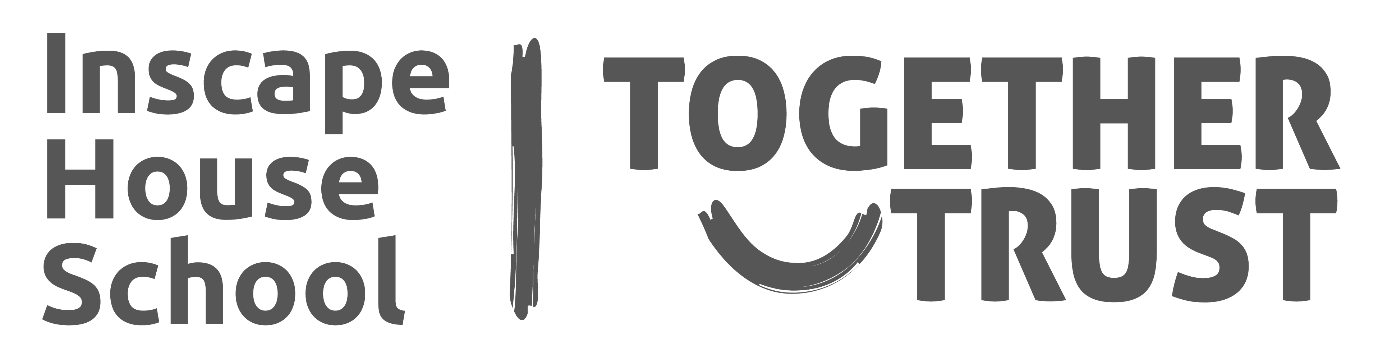 Relationships Education PolicyRelationships EducationThis policy covers our approach to Relationships Education; a statutory component of the PSHE and Citizenship curriculum from September 2020. It aims to set out the purpose of Relationships Education and the intended outcomes for pupils, what is covered in our curriculum and how it is delivered.We define Relationships Education as learning about the many strands of relationships and growing up. This includes family relationships, friendships and relationships with peers and adults, healthy and unhealthy relationships, the characteristics of positive relationships, relationships online and the emotional, social and physical aspects of growing up.Purpose and PrinciplesAt our school, we believe in providing every pupil with open, honest, accurate and age-appropriate lessons all about relationships. Through the school’s ethos and values, we aim to develop children’s knowledge, skills, opinions, strategies and confidence - enabling them to cope with life and live safely and happily in the modern world.We highly value the partnership between school and home and will promote open and informative two-way communication. We aim to provide parents and carers with accurate information about what their child is learning in school and to provide the best learning environment and opportunities for our children.Our Relationships Education curriculum is inclusive and meets the needs of all children. We also aim to promote gender equality and represent the LGBT+ community through our Relationships curriculum.Through our comprehensive Relationships Education provision, we aim to provide all pupils with:the knowledge and understanding of a variety of relationships;the ability to identify any concerns they have about a relationship;coping strategies and an awareness of how and where to seek support;an understanding of their rights and responsibilities within a range of relationships;an awareness of the process of growing up and the changes they and others will experience;an understanding of the characteristics of positive relationships.Statutory RegulationsFrom September 2020, all primary schools must deliver Relationships Education. Under the Education Act 2002/Academies Act 2010, all schools must provide a balanced and broadly-based curriculum which:promotes the spiritual, moral, cultural, mental and physical development of pupils at the school and of society, andprepares pupils at the school for the opportunities, responsibilities and experiences of later life. Documents that inform the school’s Relationships Education Policy include:Education Act (1996)Learning and Skills Act (2000)Education and Inspections Act (2006)Equality Act (2010),Supplementary Guidance SRE for the 21st century (2014)Keeping children safe in education – Statutory safeguarding guidance (2016)Children and Social Work Act (2017)Our Relationships Education CurriculumOur inclusive Relationships curriculum supports the objectives set out by the PSHE Association which meet the statutory requirements for Key Stage 1 and 2. It forms a core part of our comprehensive Personal, Social and Health Education (PSHE) curriculum.Our lessons will be differentiated where appropriate, ensuring all children are able to participate fully. Children will be given the opportunity throughout the units of work to reflect on and evaluate their learning - assessment opportunities are built in to every lesson.Delivering the CurriculumGround rules will be established in class and children reminded of these. Special consideration will be given when teaching particularly sensitive content and staff will be fully aware of the children in their class and how they might relate to the lesson content.We aim to create and maintain a safe environment within which all children feel able to ask questions and discuss issues openly. For any child wishing to discuss something confidential, relating to the lesson content, an opportunity will be provided.Distancing techniques will be employed in our Relationships Education, as with other areas of the PSHE curriculum, meaning that children are able to discuss fictional characters and scenarios, rather than discuss their own lives and experiences.In order to meet the needs of all children and to make our lessons engaging, we aim to deliver our Relationships Education curriculum through a variety of teaching methods and interactive activities.Assessment, Monitoring and ReportingSelf-assessment is an important part of learning in Relationships Education and PSHE. Children will reflect on their learning throughout the units. We highly value pupil voice and will take into account the opinions and comments of our children about what they would like to learn.Staff delivering the Relationships curriculum will critically reflect on their teaching and best practice will be shared through lesson observations, monitoring of planning and children’s work and training opportunities.Comments on children’s learning and progress in Relationships Education, as part of their learning in PSHE, will be reported to parents and carers in Annual Review documents, at Parent Information Evenings, and through informal discussions with class teachers.SafeguardingTeachers are aware that effective RSE, which brings an understanding of what is and what is not appropriate in a relationship, can lead to a disclosure of a child protection issue. In this instance, teachers will consult with the designated safeguarding lead and in his/her absence, their deputy.Safeguarding lead: Sara Bayley Safeguarding deputy: Laura FishendenVisitors and external agencies which support the delivery of Relationships Education will be required to adhere to the school’s safeguarding policy and policies relating to the subjects they are teaching or contributing towards.Engaging StakeholdersThis policy will be available to view within school and on our school website by all stakeholders. Parents will be informed of this policyWe are committed to working closely with parents and carers and we do this by:parent/carer surveys, workshops, communication about when Relationships lessons will be taking place, leaflets and guidance on issues relating to PSHE and Relationships links to other websites, home learning opportunities.Parents and carers have the legal right to withdraw their child from all or part of sex education taught as part of statutory Relationships Education, with the exception of the objectives included in National Curriculum science. Those considering this option are asked to speak with the Head of Primary or head of Pastoral Care and Support in order to find out more about this.Reviewing the PolicyThis policy will be reviewed on an annual basis.This will ensure that information is accurate and up-to-date and that the views of all stakeholders are heard and considered regularly.Appendix 1: By the end of primary school pupils should knowTopicPupils should knowFamilies and people who care about meThat families are important for children growing up because they can give love, security and stabilityThe characteristics of healthy family life, commitment to each other, including in times of difficulty, protection and care for children and other family members, the importance of spending time together and sharing each other’s livesThat others’ families, either in school or in the wider world, sometimes look different from their family, but that they should respect those differences and know that other children’s families are also characterised by love and careThat stable, caring relationships, which may be of different types, are at the heart of happy families, and are important for children’s security as they grow upThat marriage represents a formal and legally recognised commitment of two people to each other which is intended to be lifelongHow to recognise if family relationships are making them feel unhappy or unsafe, and how to seek help or advice from others if neededCaring friendshipsHow important friendships are in making us feel happy and secure, and how people choose and make friendsThe characteristics of friendships, including mutual respect, truthfulness, trustworthiness, loyalty, kindness, generosity, trust, sharing interests and experiences and support with problems and difficultiesThat healthy friendships are positive and welcoming towards others, and do not make others feel lonely or excludedThat most friendships have ups and downs, and that these can often be worked through so that the friendship is repaired or even strengthened, and that resorting to violence is never rightHow to recognise who to trust and who not to trust, how to judge when a friendship is making them feel unhappy or uncomfortable, managing conflict, how to manage these situations and how to seek help or advice from others, if neededRespectful relationshipsThe importance of respecting others, even when they are very different from them (for example, physically, in character, personality or backgrounds), or make different choices or have different preferences or beliefsPractical steps they can take in a range of different contexts to improve or support respectful relationshipsThe conventions of courtesy and mannersThe importance of self-respect and how this links to their own happinessThat in school and in wider society they can expect to be treated with respect by others, and that in turn they should show due respect to others, including those in positions of authorityAbout different types of bullying (including cyberbullying), the impact of bullying, responsibilities of bystanders (primarily reporting bullying to an adult) and how to get helpWhat a stereotype is, and how stereotypes can be unfair, negative or destructiveThe importance of permission-seeking and giving in relationships with friends, peers and adultsOnline relationshipsThat people sometimes behave differently online, including by pretending to be someone they are notThat the same principles apply to online relationships as to face-to face relationships, including the importance of respect for others online including when we are anonymousThe rules and principles for keeping safe online, how to recognise risks, harmful content and contact, and how to report themHow to critically consider their online friendships and sources of information including awareness of the risks associated with people they have never metHow information and data is shared and used onlineBeing safeWhat sorts of boundaries are appropriate in friendships with peers and others (including in a digital context)About the concept of privacy and the implications of it for both children and adults; including that it is not always right to keep secrets if they relate to being safeThat each person’s body belongs to them, and the differences between appropriate and inappropriate or unsafe physical, and other, contactHow to respond safely and appropriately to adults they may encounter (in all contexts, including online) whom they do not knowHow to recognise and report feelings of being unsafe or feeling bad about any adultHow to ask for advice or help for themselves or others, and to keep trying until they are heardHow to report concerns or abuse, and the vocabulary and confidence needed to do soWhere to get advice e.g. family, school and/or other sources